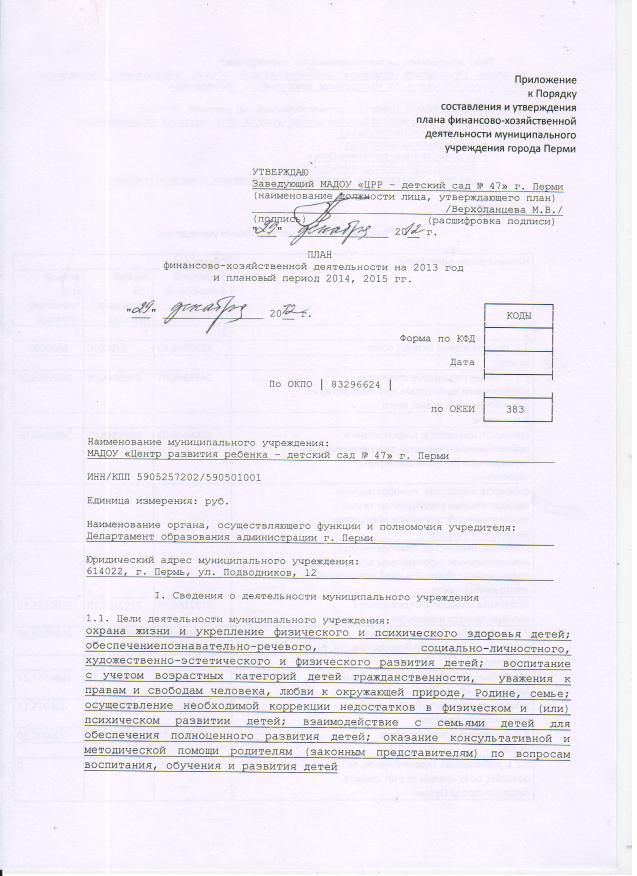 1.2. Виды деятельности муниципального учреждения:в целях реализации принципа преемственности общего образования учреждение организует обучение по программам дошкольного образования 1.3. Перечень услуг (работ), осуществляемых на платной основе:дополнительные платные образовательные услуги по следующим направлениям:- познавательно-речевое;- социально-личностное;- художественно-эстетическое;- физкультурно-оздоровительное;- работа с детьми, не посещающими Учреждение и их родителями.II. Показатели финансового состояния учрежденияIII. Показатели по поступлениям и выплатам учреждения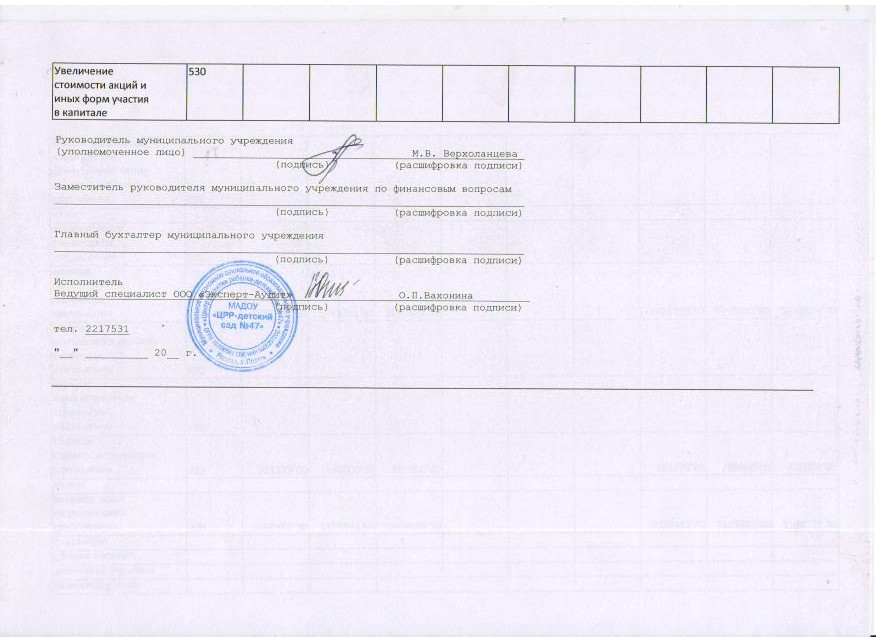 Наименование показателя          Сумма, руб.         Сумма, руб.         Сумма, руб.         Наименование показателя          очередной 
финансовый
год    первый  
год   
планового
периода второй  
год   
планового
периода 1                     2     3    4    2.1. Нефинансовые активы, всего           3293861,8337000003800000из них:                                   2.1.1. общая балансовая стоимость         
недвижимого муниципального имущества на   
дату составления плана, всего             3485946,053485946,053485946,05в том числе:                              стоимость имущества, закрепленного        
собственником имущества за муниципальным  
учреждением на праве оперативного         
управления                                3485946,053485946,053485946,05стоимость имущества, приобретенного       
муниципальным учреждением за счет         
выделенных собственником имущества        
учреждения средств                        стоимость имущества, приобретенного       
муниципальным учреждением за счет доходов,
полученных от платной и иной приносящей   
доход деятельности                        остаточная стоимость недвижимого          
муниципального имущества                  2192165,192192165,192192165,192.1.2. общая балансовая стоимость         
движимого муниципального имущества, всего 38192094369964,994529964,99в том числе:                              общая балансовая стоимость особо ценного  
движимого имущества                       1684517,271684517,271684517,27остаточная стоимость особо ценного        
движимого имущества                       438925,11438925,11438925,112.2. Финансовые активы, всего             887219,02500000,00500000,00из них:                                   2.2.1. дебиторская задолженность по       
доходам, полученным за счет средств       
бюджета города Перми                      0002.2.2. дебиторская задолженность по       
выданным авансам, полученным за счет      
средств бюджета города Перми, всего       53313,8000в том числе:                              по выданным авансам на услуги связи       1304,3700по выданным авансам на транспортные услугипо выданным авансам на коммунальные услуги10674,4300по выданным авансам на услуги по          
содержанию имущества                      2940,0000по выданным авансам на прочие услуги      по выданным авансам на приобретение       
основных средств                          по выданным авансам на приобретение       
нематериальных активов                    по выданным авансам на приобретение       
непроизведенных активов                   по выданным авансам на приобретение       
материальных запасов                      38395,0000по выданным авансам на прочие расходы     2.2.3. дебиторская задолженность по       
выданным авансам за счет доходов,         
полученных от платной и иной приносящей   
доход деятельности, всего                 000в том числе:                              по выданным авансам на услуги связи       по выданным авансам на транспортные услугипо выданным авансам на коммунальные услугипо выданным авансам на услуги по          
содержанию имущества                      по выданным авансам на прочие услуги      по выданным авансам на приобретение       
основных средств                          по выданным авансам на приобретение       
нематериальных активов                    по выданным авансам на приобретение       
непроизведенных активов                   по выданным авансам на приобретение       
материальных запасов                      по выданным авансам на прочие расходы     2.3. Обязательства, всего                 00из них:                                   2.3.1. просроченная кредиторская          
задолженность                             0002.3.2. кредиторская задолженность по      
расчетам с поставщиками и подрядчиками за 
счет средств бюджета города Перми, всего  -57992,2700в том числе:                              по начислениям на выплаты по оплате труда -91137,8500по оплате услуг связи                     44,3800по оплате транспортных услуг              по оплате коммунальных услуг              по оплате услуг по содержанию имущества   7054,1900по оплате прочих услуг                    по приобретению основных средств          по приобретению нематериальных активов    по приобретению непроизведенных активов   по приобретению материальных запасов      26047,0100по оплате прочих расходов                 по платежам в бюджет города Перми         по прочим расчетам с кредиторами          2.3.3. кредиторская задолженность по      
расчетам с поставщиками и подрядчиками за 
счет доходов, полученных от платной и иной
приносящей доход деятельности, всего      4717,0700в том числе:                              по начислениям на выплаты по оплате труда 454,3300по оплате услуг связи                     341,6600по оплате транспортных услуг              по оплате коммунальных услуг              по оплате услуг по содержанию имущества   по оплате прочих услуг                    по приобретению основных средств          по приобретению нематериальных активов    по приобретению непроизведенных активов   по приобретению материальных запасов      3910,1300по оплате прочих расходов                 по платежам в бюджет                      10,9500по прочим расчетам с кредиторами          Наименование   
показателя    Код по 
бюд-
жетной
класси-
фикацииВсего        Всего        Всего        В том числе                В том числе                В том числе                В том числе                В том числе                В том числе                Наименование   
показателя    Код по 
бюд-
жетной
класси-
фикацииВсего        Всего        Всего        операции по лицевым 
счетам, открытым в  
департаменте     
финансов       
администрации     
города Перми     операции по лицевым 
счетам, открытым в  
департаменте     
финансов       
администрации     
города Перми     операции по лицевым 
счетам, открытым в  
департаменте     
финансов       
администрации     
города Перми     операции по счетам,
открытым в кредитных
организациях    операции по счетам,
открытым в кредитных
организациях    операции по счетам,
открытым в кредитных
организациях    Наименование   
показателя    Код по 
бюд-
жетной
класси-
фикацииоче-
редной
финан-
совый
год   первый
год   
плано-
вого
пери- 
ода   второй
год   
плано-
вого
пери- 
ода   операции по лицевым 
счетам, открытым в  
департаменте     
финансов       
администрации     
города Перми     операции по лицевым 
счетам, открытым в  
департаменте     
финансов       
администрации     
города Перми     операции по лицевым 
счетам, открытым в  
департаменте     
финансов       
администрации     
города Перми     операции по счетам,
открытым в кредитных
организациях    операции по счетам,
открытым в кредитных
организациях    операции по счетам,
открытым в кредитных
организациях    Наименование   
показателя    Код по 
бюд-
жетной
класси-
фикацииоче-
редной
финан-
совый
год   первый
год   
плано-
вого
пери- 
ода   второй
год   
плано-
вого
пери- 
ода   оче-
редной
финан-
совый
год   первый
год   
плано-
вого
пери- 
ода   второй
год   
плано-
вого
пери- 
ода   оче-
редной
финан-
совый
год   первый
год   
плано-
вого
пери- 
ода   второй
год   
плано-
вого
пери- 
ода   1         2   3   4   5   6  7   8   9   10  11  Планируемый       
остаток средств на
начало            
планируемого года,
всего             X   887219,0200887219,0200в том числе:      Остаток субсидии  
на выполнение     
муниципального    
задания           665060,4200665060,4200Остаток субсидии  
на иные цели      Остаток бюджетных 
инвестиций        Остаток           
поступления от    
оказания          
муниципальным     
учреждением       
муниципальных     
услуг (выполнения 
работ),           
предоставление    
которых для       
физических и      
юридических лиц   
осуществляется на 
платной основе    222158,6000222158,6000Остаток средств от
приносящей доход  
деятельности      Остаток           
безвозмездных     
поступлений от    
бюджета           Остаток от        
штрафов, пеней,   
иных сумм         
принудительного   
изъятия           Поступления, всегоX   20678476,7619962803,6220010654,6320678476,7619962803,6220010654,63в том числе:      X   Субсидии на       
выполнение        
муниципального    
задания           X   15825706,5615224350,8215266955,4315825706,5615224350,8215266955,43Субсидии на иные  
цели              Бюджетные         
инвестиции        Поступления от    
оказания          
муниципальным     
учреждением       
муниципальных     
услуг(выполнения  
работ),           
предоставление    
которых для       
физических и      
юридических лиц   
осуществляется на 
платной основе,   
всего             X   в том числе:      X   Услуга N 1        X   Услуга N 2        X   Поступления от    
иной приносящей   
доход             
деятельности,     
всего             X   4852770,204738452,804743699,204852770,204738452,804743699,20в том числе:      X   От аренды активов Доходы от оказания
платных услуг     
(работ), всего    4692770,204578452,804583699,204692770,204578452,804583699,20в том числе:      платные услуги    2053420,002053420,002053420,002053420,002053420,002053420,00родительская плата
за содержание     
детей             2639350,202525032,802530279,202639350,202525032,802530279,20Доходы от штрафов 
пеней, иных сумм  
принудительного   
изъятия           Безвозмездные     
поступления от    
бюджетов          Доходы от операций
с активами, всего в том числе:      доходы от         
реализации        
нефинансовых      
активов           доходы от         
реализации        
финансовых активовБезвозмездные     
поступления, всего160000,00160000,00160000,00160000,00160000,00160000,00в том числе:      добровольные      
пожертвования     160000,00160000,00160000,00160000,00160000,00160000,00возмещение        
коммунальных услуг
арендаторами      иные доходы       Поступления от    
реализации ценных 
бумаг             X   Планируемый       
остаток средств на
конец планируемого
года, всего       X   в том числе:      Остаток субсидии  
на выполнение     
муниципального    
задания           Остаток субсидии  
на иные цели      Остаток бюджетных 
инвестиций        Остаток от        
поступления от    
оказания          
муниципальным     
учреждением       
муниципальных     
услуг (выполнения 
работ),           
предоставление    
которых для       
физических и      
юридических лиц   
осуществляется на 
платной основе    Остаток средств от
приносящей доход  
деятельности      Остаток           
безвозмездных     
поступлений от    
бюджета           Остаток от        
штрафов, пеней,   
иных сумм         
принудительного   
изъятия           Выплаты, всего    900  21565695,7819962803,6220010654,6321565695,7819962803,6220010654,63в том числе:      Выплаты за счет   
субсидий на       
выполнение        
муниципального    
задания, всего    16490766,9815224350,8215266955,4316490766,9815224350,8215266955,43в том числе:      Оплата труда и    
начисления на     
выплаты по оплате 
труда, всего      210  8356129,248354748,408351677,008356129,248354748,408351677,00из них:           Заработная плата  211  6416857,006416857,506414498,506416857,006416857,506414498,50Прочие выплаты    212  Начисления на     
выплаты по оплате 
труда             213  1939272,241937890,901937178,501939272,241937890,901937178,50Оплата услуг      
(выполнения       
работ), всего     220  3872998,142966548,822993999,133872998,142966548,822993999,13из них:           Услуги связи      221  55988,574648947418,8055988,574648947418,80Транспортные      
услуги            222  8012,008012,00Коммунальные      
услуги, всего     223  1540047,831195973,221219892,731540047,831195973,221219892,73в том числе:      Отопление, горячее
водоснабжение     778738,93636909,62649647,80778738,93636909,62649647,80Потребление газа  Электроэнергия    438276,50336923,40343661,90438276,50336923,40343661,90Водоснабжение,    
водоотведение     323032,40222140,20226583,03323032,40222140,20226583,03Арендная плата за 
пользование       
имуществом        224  Работы, услуги по 
содержанию        
имущества         225  1045545,94632436,90629846,801045545,94632436,90629846,80Прочие услуги     
(выполнение работ)226  1223403,801091649,701096840,801223403,801091649,701096840,80Безвозмездные     
перечисления      
организациям,     
всего             240  из них:           Безвозмездные     
перечисления      
государственным и 
муниципальным     
организациям      241  Социальное        
обеспечение, всего260  из них:           Пособия по        
социальной помощи 
населению         262  Пенсии, пособия,  
выплачиваемые     
организациями     
сектора           
государственного  
управления        263  Прочие расходы,   
всего             290  1791431,001734446,001734446,001791431,001734446,001734446,00в том числе:      Налог на имуществоЗемельный налог   1791431,001734446,001734446,001791431,001734446,001734446,00Транспортный налогПрочие расходы    Стипендии         Поступление       
нефинансовых      
активов, всего    300  2470208,602168607,602186833,302470208,602168607,602186833,30из них:           Увеличение        
стоимости основных
средств           310  168597,39168597,39Увеличение        
стоимости         
нематериальных    
активов           320  Увеличение        
стоимости         
непроизводственных
активов           330  Увеличение        
стоимости         
материальных      
запасов           340  2301611,212168607,602186833,302301611,212168607,602186833,30Поступление       
финансовых        
активов, всего    500  из них:           Увеличение        
стоимости ценных  
бумаг, кроме акций
и иных форм       
участия в капитале520  Увеличение        
стоимости акций и 
иных форм участия 
в капитале        530  Выплаты за счет   
субсидии на иные  
цели, всего       в том числе:      Оплата труда и    
начисления на     
выплаты по оплате 
труда, всего      210  из них:           Заработная плата  211  Прочие выплаты    212  Начисления на     
выплаты по оплате 
труда             213  Оплата услуг      
(выполнения       
работ), всего     220  из них:           Услуги связи      221  Транспортные      
услуги            222  Коммунальные      
услуги, всего     223  в том числе:      Отопление, горячее
водоснабжение     Потребление газа  Электроэнергия    Водоснабжение,    
водоотведение     Арендная плата за 
пользование       
имуществом        224  Работы, услуги по 
содержанию        
имущества         225  Прочие услуги     
(выполнение работ)226  Безвозмездные     
перечисления      
организациям,     
всего             240  из них:           Безвозмездные     
перечисления      
государственным и 
муниципальным     
организациям      241  Социальное        
обеспечение, всего260  из них:           Пособия по        
социальной помощи 
населению         262  Пенсии, пособия,  
выплачиваемые     
организациями     
сектора           
государственного  
управления        263  Прочие расходы,   
всего             290  в том числе:      Налог на имуществоЗемельный налог   Транспортный налогПрочие расходы    Стипендии         Поступление       
нефинансовых      
активов, всего    300  из них:           Увеличение        
стоимости основных
средств           310  Увеличение        
стоимости         
нематериальных    
активов           320  Увеличение        
стоимости         
непроизводственных
активов           330  Увеличение        
стоимости         
материальных      
запасов           340  Поступление       
финансовых        
активов, всего    500  из них:           Увеличение        
стоимости ценных  
бумаг, кроме акций
и иных форм       
участия в капитале520  Увеличение        
стоимости акций и 
иных форм участия 
в капитале        530  Выплаты за счет   
бюджетных         
инвестиций, всего в том числе:      Оплата труда и    
начисления на     
выплаты по оплате 
труда, всего      210  из них:           Заработная плата  211  Прочие выплаты    212  Начисления на     
выплаты по оплате 
труда             213  Оплата услуг      
(выполнения       
работ), всего     220  из них:           Услуги связи      221  Транспортные      
услуги            222  Коммунальные      
услуги, всего     223  в том числе:      Отопление, горячее
водоснабжение     Потребление газа  Электроэнергия    Водоснабжение,    
водоотведение     Арендная плата за 
пользование       
имуществом        224  Работы, услуги по 
содержанию        
имущества         225  Прочие услуги     
(выполнение работ)226  Безвозмездные     
перечисления      
организациям,     
всего             240  из них:           Безвозмездные     
перечисления      
государственным и 
муниципальным     
организациям      241  Социальное        
обеспечение, всего260  из них:           Пособия по        
социальной помощи 
населению         262  Пенсии, пособия,  
выплачиваемые     
организациями     
сектора           
государственного  
управления        263  Прочие расходы,   
всего             290  в том числе:      Налог на имуществоЗемельный налог   Транспортный налогПрочие расходы    Стипендии         Поступление       
нефинансовых      
активов, всего    300  из них:           Увеличение        
стоимости основных
средств           310  Увеличение        
стоимости         
нематериальных    
активов           320  Увеличение        
стоимости         
непроизводственных
активов           330  Увеличение        
стоимости         
материальных      
запасов           340  Поступление       
финансовых        
активов, всего    500  из них:           Увеличение        
стоимости ценных  
бумаг, кроме акций
и иных форм       
участия в капитале520  Увеличение        
стоимости акций и 
иных форм участия 
в капитале        530  Выплаты за счет   
поступлений от    
оказания          
муниципальным     
учреждением       
муниципальных     
услуг (выполнения 
работ),           
предоставление    
которых для       
физических и      
юридических лиц   
осуществляется на 
платной основе,   
всего             в том числе:      Оплата труда и    
начисления на     
выплаты по оплате 
труда, всего      210  из них:           Заработная плата  211  Прочие выплаты    212  Начисления на     
выплаты по оплате 
труда             213  Оплата услуг      
(выполнения       
работ), всего     220  из них:           Услуги связи      221  Транспортные      
услуги            222  Коммунальные      
услуги, всего     223  в том числе:      Отопление, горячее
водоснабжение     Потребление газа  Электроэнергия    Водоснабжение,    
водоотведение     Арендная плата за 
пользование       
имуществом        224  Работы, услуги по 
содержанию        
имущества         225  Прочие услуги     
(выполнение работ)226  Безвозмездные     
перечисления      
организациям,     
всего             240  из них:           Безвозмездные     
перечисления      
государственным и 
муниципальным     
организациям      241  Социальное        
обеспечение, всего260  из них:           Пособия по        
социальной помощи 
населению         262  Пенсии, пособия,  
выплачиваемые     
организациями     
сектора           
государственного  
управления        263  Прочие расходы,   
всего             290  в том числе:      Налог на имуществоЗемельный налог   Транспортный налогПрочие расходы    Стипендии         Поступление       
нефинансовых      
активов, всего    300  из них:           Увеличение        
стоимости основных
средств           310  Увеличение        
стоимости         
нематериальных    
активов           320  Увеличение        
стоимости         
непроизводственных
активов           330  Увеличение        
стоимости         
материальных      
запасов           340  Поступление       
финансовых        
активов, всего    500  из них:           Увеличение        
стоимости ценных  
бумаг, кроме акций
и иных форм       
участия в капитале520  Увеличение        
стоимости акций и 
иных форм участия 
в капитале        530  Выплаты за счет   
поступлений от    
иной приносящей   
доход             
деятельности,     
всего             5074928,804738452,804743699,205074928,804738452,804743699,20в том числе:      Оплата труда и    
начисления на     
выплаты по оплате 
труда, всего      210  1493822,501493822,501493822,501493822,501493822,501493822,50из них:           Заработная плата  211  1147274,561147274,561147274,561147274,561147274,561147274,56Прочие выплаты    212  Начисления на     
выплаты по оплате 
труда             213  346547,94346547,94346547,94346547,94346547,94346547,94Оплата услуг      
(выполнения       
работ), всего     220  541642,50541642,50541642,50541642,50541642,50541642,50из них:           Услуги связи      221  16636,2016636,2016636,2016636,2016636,2016636,20Транспортные      
услуги            222  Коммунальные      
услуги, всего     223  83181,0083181,0083181,0083181,0083181,0083181,00в том числе:      Отопление, горячее
водоснабжение     41590,5041590,5041590,5041590,5041590,5041590,50Потребление газа  Электроэнергия    24954,3024954,3024954,3024954,3024954,3024954,30Водоснабжение,    
водоотведение     16636,2016636,2016636,2016636,2016636,2016636,20Арендная плата за 
пользование       
имуществом        224  Работы, услуги по 
содержанию        
имущества         225  33272,4033272,4033272,4033272,4033272,4033272,40Прочие услуги     
(выполнение работ)226  408552,90408552,90408552,90408552,90408552,90408552,90Безвозмездные     
перечисления      
организациям,     
всего             240  из них:           Безвозмездные     
перечисления      
государственным и 
муниципальным     
организациям      241  Социальное        
обеспечение, всего260  из них:           Пособия по        
социальной помощи 
населению         262  Пенсии, пособия,  
выплачиваемые     
организациями     
сектора           
государственного  
управления        263  Прочие расходы,   
всего             290  в том числе:      Налог на имуществоЗемельный налог   Транспортный налогПрочие расходы    Стипендии         Поступление       
нефинансовых      
активов, всего    300  3039463,802702987,802708234,203039463,802702987,802708234,20из них:           Увеличение        
стоимости основных
средств           310  382158,60160000,00160000,00382158,60160000,00160000,00Увеличение        
стоимости         
нематериальных    
активов           320  Увеличение        
стоимости         
непроизводственных
активов           330  Увеличение        
стоимости         
материальных      
запасов           340  2657305,202542987,802548234,202657305,202542987,802548234,20Поступление       
финансовых        
активов, всего    500  из них:           Увеличение        
стоимости ценных  
бумаг, кроме акций
и иных форм       
участия в капитале520  